نشست مدیرکل هواشناسی استان سمنان با ریاست سازمان مدیریت و برنامه ریزی استاندر این نشست ایرج مصطفوی مدیرکل هواشناسی استان سمنان با نادر مالکی رئیس سازمان مدیریت و برنامه ریزی استان پیرامون مسائل بودجه، تامین اعتبارات هزینه ای و تملک دارایی و همچنین پروژه های موجود دیدار و گفتگو کردند.به گزارش روابط عمومی هواشناسی استان سمنان، در این دیدار که در محل سازمان مدیریت و برنامه ریزی استان روز چهارشنبه 29 بهمن 1399 انجام شد، ایرج مصطفوی ضمن تشکر از سازمان مدیریت و برنامه‌ریزی استان و همکاران محترم آن سازمان، با ارائه گزارشی جامع از عملکرد 10 ماهه اعتبارات، در خصوص تامین کسری اعتبارات هواشناسی پرداخت و خواستار مساعدت اعتبارات هواشناسی در بخش هزینه ای و تملک دارایی و همچنین پروژه های فرودگاه سمنان و شاهرود شدند . در ادامه نادر مالکی ضمن تقدیر و تشکر از اقدامات و اطلاع رسانی‌های به موقع هواشناسی خاطر نشان کرد، علیرغم کمبود اعتبارات و مشکلات اقتصادی در سال جاری در استان سمنان با توجه به قابلیت و پتانسیل های موجود نسبت به بررسی و رفع مشکلات و تامین منابع مورد نیاز هواشناسی قول مساعدت دادند. 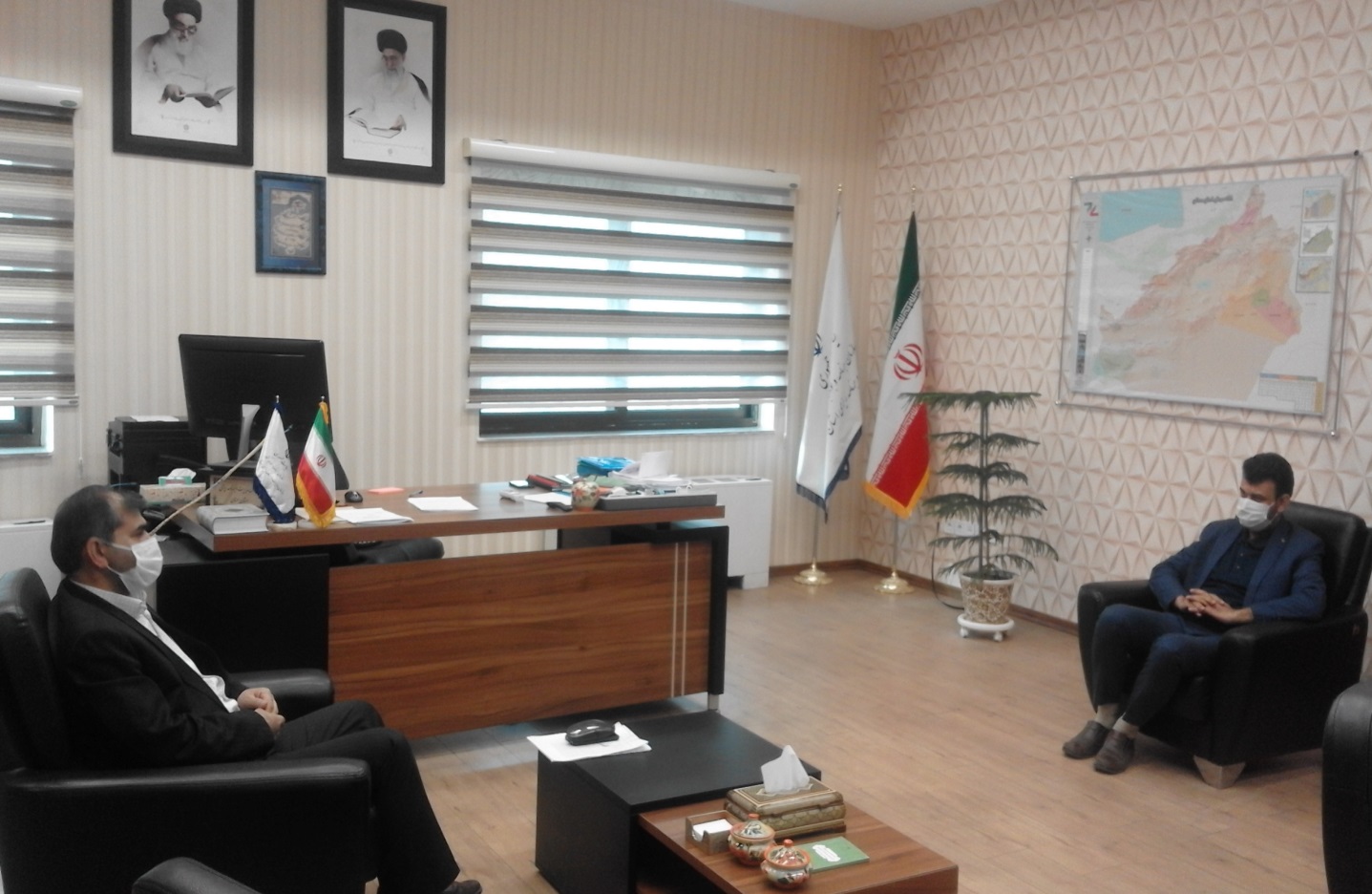 